По случай Световния ден на лупус 2023, Lupus Europe има удоволствието да обяви старта на многоезичния уебсайт на Lupus100! Lupus100.org е МУЛТИЛИНГВАЛЕН уебсайт, управляван от Lupus Europe, европейската организация, която обединява националните групи на пациенти с лупус. Той съдържа ясни отговори на 100 въпроса за лупуса, разработени съвместно от експерти по лупус и пациенти и одобрени от лекарите от работната група по SLE на ERN ReCONNET.  Понастоящем тя е достъпна на 11 европейски езика. Преводите са валидирани от пациенти с роден език и ревматолози, специализирани в областта на лупуса.В резултат на това той е уникален, безплатен, надежден и достъпен източник на информация за лупус.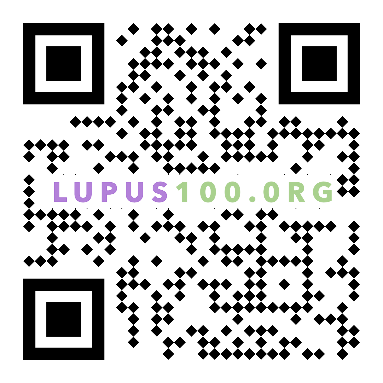 Посетете уебсайта, за да се убедите в това!Разпространете новината за lupus100.org Ако вашият език все още не е достъпен, свържете се с нас на secretariat@lupus-europe.org